Školní vzdělávací program pro předškolní vzdělávání                                                                                                                      č. j. MŠ 158/2022„Barevný svět a já ho chci uvidět…“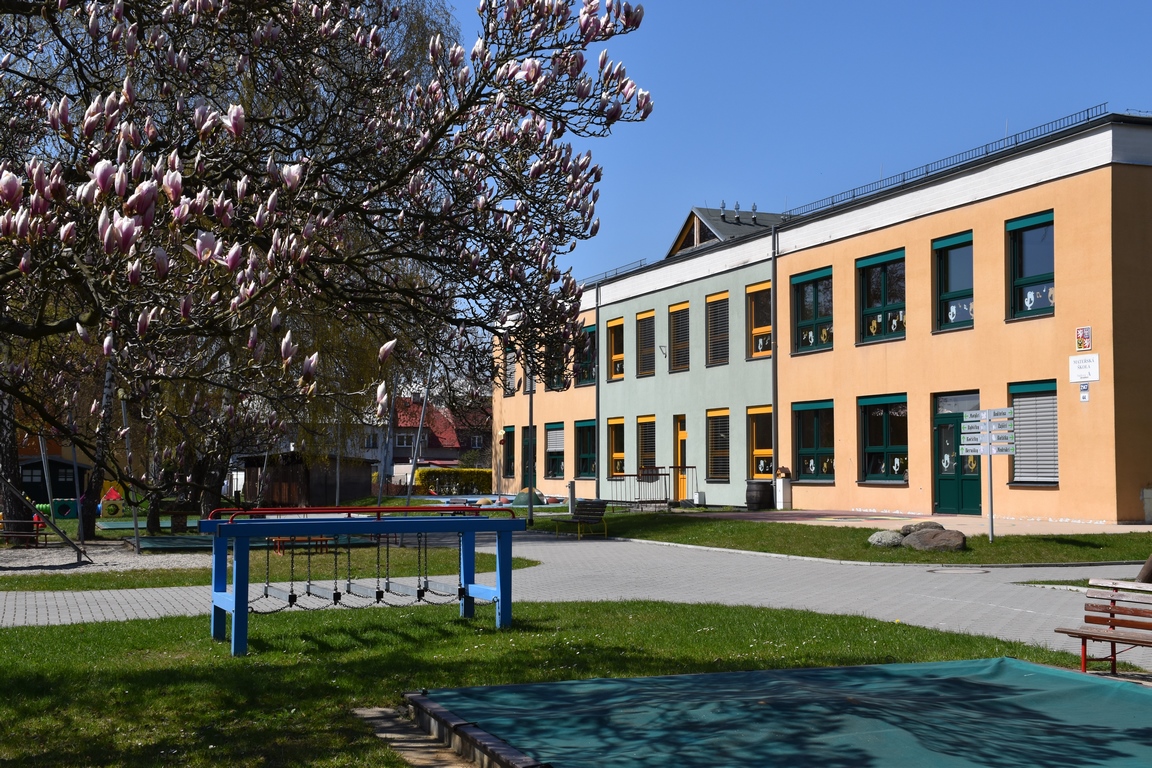 Mateřská škola Komenského 44, Šternberk, příspěvková organizaceTel.: 585 013 455, mobil: 603 455 780, 603 455 769e-mail: reditelstvi@skolkakomenskeho.cz www. skolkakomenskeho.czIČO: 47654597___________          ____________	    	    ______________________________razítko školy             úřední razítko	   	    Bc. Drahomíra Soldánová, ředitelka školyIdentifikační údaje:Název dokumentu:	Školní vzdělávací program pro předškolní vzdělávání „Barevný svět a já ho chci uvidět“Adresa:	Mateřská škola Komenského 44, Šternberk, příspěvková organizace Komenského 2147/44, 785 01 ŠternberkIZO:				047 654 597IČO:				47 65 45 97Identifikátor zařízení: 	600 138 682Kontakt:			585 013 455, 603 455, 780				e-mail: reditelstvi@skolkakomenskeho.cz				web stránky: www.skolkakomenskeho.cz				ID datové schránky: aw6ks4cStatutární zástupce mateřské školy:	Bc. Drahomíra SoldánováZástupkyně ředitelky mateřské školy:	Jarmila GrohmanováZpracovatelé dokumentu: Bc. Drahomíra Soldánová + kolektiv pedagogických pracovnicZřizovatel : Město Šternberk, Horní náměstí 16, 785 01 ŠternberkPrávní forma: 		obecIČO:				00 299 529		Kontakt: 			585 086 111_____________________________Součásti mateřské školy: S účinností od 1. 1. 2003 je přiřazeno - odloučené pracoviště předškolního zařízení – MŠ Horní Loděnice 116, 783 05 Horní Loděnice.Kontakt: 			obec: 585 042 041				mateřská škola: 585 042 052Platnost dokumentu: od 01. 09. 2022, č. j. MŠ 158/2022Obecná charakteristika školy Mateřská škola Komenského 44, Šternberk, příspěvková organizace:Stavba mateřské školy je situovaná poblíž městského sídliště, obě její budovy spojené koridorem jsou panelové, dvoupodlažní, disponují velkými prostory, které jsou světlé a vzdušné.Mateřská škola má 5 tříd pro děti smíšených věkových skupin od 3 do 6 let, 
2 třídy pro děti s poruchami řeči – logopedické, rovněž pro děti ve věku od 3 do 6 let.  Příjemný interiér každé třídy umocňuje jejich vybavení moderním dětským nábytkem, rozmístěním a vytvořením zázemí a koutků pro děti, doplněné výzdobou především vlastních výtvorů a výrobků dětí. Každá třída má vlastní šatnu, WC, umývárnu, třídu, hernu, které svými parametry vyhovují a splňují požadavky současných hygienických norem.  Škola je moderní, prostorná a svými parametry splňuje veškeré hygienické  i prostorové parametry. Všechny vstupní dveře jsou opatřeny elektrickými vrátnými z důvodu zajištění maximální bezpečnosti dětí. Bonusem pro pedagogické i provozní pracovnice je samostatná místnost - ředitelna, která slouží zároveň i jako jednací místnost pro pedagogické rady zaměstnanců školy, provozní porady, školící místnosti pro semináře. Pro pedagogické pracovnice máme i samostatnou místnost, tzv. „sborovnu“, kde je celoškolní odborná knihovna, možnost internetového připojení 
k notebookům, klidové zázemí pro přípravu na pedagogickou práci.Každá třída má svůj vymezený prostor pro pohybovou i relaxační aktivitu dětí, kryté pískoviště a dřevěný zahradní domek pro ukládání hraček a pomůcek k pobytu na zahradě. Zahrada postupně prochází rekonstrukcí – výměnou zahradních dřevěných prvků za nové. Ve spolupráci s rodiči, dětmi i učni místního odborného učiliště vyrostly na zahradě i dvě „vrbové chýše“ - základ naší budoucí přírodní zahrady. Tu doplňuje i venkovní bazén a mlhoviště, které jsou v letních horkých měsících vítaným doplňkem této zahrady. Zpevněné plochy školní zahrady naopak slouží dětem jako jízdní dráhy, prostory letních teras byly přebudovány na multifunkční hřiště s pohybovými i edukativními prvky.Při realizaci vzdělávací nabídky jsou využívány metody a prostředky programu „Začít spolu“. Odloučené pracoviště - Mateřská škola Horní Loděnice:Mateřská škola se nachází v centru obce, v klidné části obklopené zelení 
a vzrostlými stromy. Budova školy je dvoupodlažní stavba s rozlehlou zahradou. V přízemí se nachází prostory určené dětem – šatna, třída, herna, sociální zařízení, místnost pro personál a kuchyňka, která slouží k výdeji jídla. Horní patro je využíváno občany obce ke kulturním aktivitám – společenská místnost, knihovna. Mateřská škola je jednotřídní s kapacitou 24 dětí smíšených věkových skupin od 3 do 6 let.Od roku 2007 procházela mateřská škola rozsáhlými rekonstrukcemi, včetně výměny oken, fasády budovy, sociálního zázemí pro děti i dospělé, výměny ústředního vytápění, položení nových podlahových krytin. Postupně se modernizuje i vybavení interiéru novým nábytkem, které doplňuje estetická výzdoba a především práce a výrobky dětí. Toto vytváří podnětné prostředí, které je zárukou rozvoje dětí po všech stránkách.           Zahrada mateřské školy je vybavena novými herními prvky – prolézačkami, pískovištěm, skluzavkou, zastřešeným altánkem, vhodným i pro venkovní výuku. Areál školní zahrady poskytuje dětem velký prostor ke hrám i volným pohybovým aktivitám. Mateřská škola vytváří svým vzhledem dominantu obce, která je ústředním místem kulturního dění, centrem vzdělávacích aktivit a pro děti je pravým rájem.                     I v této mateřské škole využívají učitelky při realizaci vzdělávací nabídky metody a prvky programu „Začít spolu“.Motto mateřské školy:„Nemůžeme všechny děti naučit všechno, ale můžeme je učinit šťastnými“.Podmínky vzděláváníVěcné (materiální) podmínky:Vybavení moderním, účelným nábytkem. Výška nábytku odpovídá věku dětí, nábytek je opatřen kolečky, což umožňuje rychlou variabilitu při řešení prostoru třídy dle aktuálních potřeb dětí a vzdělávacího programu.Třídy jsou vybaveny PC pro děti i pedagogy, samozřejmostí je široký výběr vzdělávacích programů a PC her, které jsou v souladu s ŠVP PV. V jedné ze tříd je umístěna interaktivní tabule, pro ostatní třídy je k dispozici multimediální učebna I-vánek.Hračky i didaktické pomůcky, se kterými děti přichází do styku, jsou snadno přístupné dětem, neustále doplňovány, obměňovány (hygienicky nezávadné).Dostatek materiálu v oblasti výtvarné výchovy, pomůcek pro rozvoj oblasti hudební, jazykové, literární, ale i pracovní a tělesné.Ve všech třídách mateřské školy jsou klavíry nebo elektrické klávesy, široká nabídka dětských hudebních nástrojů, DVD přehrávačů s naučnými DVD nosiči – „Tradice a zvyky“, „Kostičky“; CD přehrávače s výběrem audio pomůcek pro všechny oblasti rozvoje dítěte – pohádky, sluchové hry, hudební CD, karaoke apod. Děti se se svými výtvarnými pracemi samy podílí na úpravě a výzdobě interiéru školy; při akcích na zahradě i exteriéru školy. Vnitřní i venkovní prostory mateřské školy splňují bezpečnostní i hygienické normy dle platných předpisů.Knihovna školy je průběžně doplňována o nové tituly vhodné pro děti i tituly podporující a rozšiřující odborné vzdělávání pedagogů – možnost zapůjčení (evidence s přehledem).Situování prvků a vybavení zahrady je rozděleno pro každou třídu zvlášť; umožňuje tak dětem v jednotlivých třídách nerušeně provádět pohybové a další aktivity.Zahrada je vybavena pro celoroční aktivity – venkovní zabudovaný bazén – brouzdaliště, mlhoviště, pískoviště, dopravní hřiště, travnaté plochy pro míčové hry, houpačky, kolotoč, multifunkční plochy – hřiště, přírodní kamenná stezka apod.Vybavení zahrady směřuje k přírodnímu pojetí – vrbové chýše, kovové prvky, pyramida, překážky kamenů – kamenná stezka apod.Přidělené finanční prostředky využíváme ke zvelebování prostředí školy za spoluúčasti zaměstnanců školy, rodičů, případných sponzorů. Snažíme se hospodařit promyšleně a vždy s ohledem na potřeby naší školy.Plán:vybavení interiéru a exteriéru moderními prvky aktivizujícími děti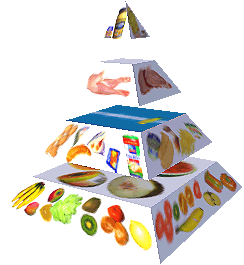 Plán oprav a údržby, vybavení vnitřních i vnějších prostor vychází z potřeby neustále zlepšovat a modernizovat prostředí školy tak, aby odpovídalo hygienickým normám, požadavkům, ale zvláště aby svou atmosférou co nejvíce připomínalo dětem jejich domov. Životospráva:Dětem je 3x denně poskytována plnohodnotná strava, která je připravována dle příslušných norem a předpisů.Školní kuchyně denně vaří čerstvé jídlo, rovněž nám zajišťuje pitný režim bez omezení po celý den i při pobytu na školní zahradě. Děti se mohou kdykoliv v průběhu dne samostatně obsloužit, mají zajištěn dostatečný přísun tekutin.Je dodržována vhodná skladba jídelníčku a ten je pravidelně vyvěšován na centrální nástěnce, webu školy. Svačiny jsou obohacovány ovocem, zeleninou, velkým výběrem pomazánek.Mezi jednotlivými jídly je dodržován předepsaný časový odstup.Do jídla nejsou děti nuceny, ale povzbuzovány, aby alespoň „ochutnaly“, mají možnost si jídlo přidat.Ve spolupráci se školní jídelnou a ředitelem ŠJ zajišťujeme dětem kaloricky vyváženou a pestrou stravu, denně doplněnou o ovoce a zeleninu, včetně mléka a mléčných výrobků. Po dohodě s ředitelem a vedoucí kuchařkou školní jídelny se snažíme:Eliminovat používání potravin s prodlouženou trvanlivostí, uzeniny, omezit slazení nápojů, popř. podávat nápoje neslazené. Častěji zařazovat bezmasá jídla a masitá jídla nahrazovat zeleninovými. Nabízet dětem tmavé a celozrnné pečivo.Upřednostnit především luštěniny, drůbeží a rybí maso, zeleninová jídla.Podporovat a dodržovat pitný režim, a to zejména u dětí, které nemají velkou potřebu pít. Za tímto účelem podávat ovocné čaje, džusy, nabídnout neslazené nápoje, v případě mléka /pokud děti nepijí/ nabídnout dětem jinou alternativu.Při dětských oslavách preferujeme pro děti ovoce, zeleninu, pamlsky ze zdravé výživy – müsli, cereální tyčinky, semínka, rozinky apod.V rámci zdravé životosprávy podporujeme přirozené aktivity dětí: V prostředí mateřské školy:ranní cvičení, tělovýchovné chvilky, kompenzace sedavé činnosti pohybovými aktivitami realizovanými spontánně či pod vedením učitelky,využívání pobytu venku po celý rok, převážně na školní zahradě, parku, v lese,zdravotní cviky na podporu zdravého a správného držení těla, dětský aerobic, dětská gymnastika,vybavování školy rehabilitačním Tv náčiním, nářadím,relaxování s dětmi,zařazování alternativních forem TV – jóga apod.důkladné větrání místnostíMimo mateřskou školu:předplavecká výchova a otužování dětí,delší procházky a polodenní výlety do lesa, okolní přírody,zařazování a obměňování aktivit dle požadavků rodičů 
i možností školy,lyžařské kurzy, bruslení.Psychosociální podmínky:K dětem přistupujeme jako k jedinečným, neopakovatelným bytostem, které mají právo již v tomto věku být samy sebou. Právě takové musí být přijímány, a to i tehdy, pokud nenaplňují představy nás - dospělých. Přístup k dítěti je založen na vstřícném partnerském vztahu, ve kterém převažuje náklonnost a důvěra. Jedině za těchto podmínek vytváříme dítěti prostor k tomu, aby měly možnost se projevovat, spolurozhodovat, ale i souhlasit nebo oponovat. V přístupu k dětem se snažíme projevovat uznání a pozitivní motivaci. Ve škole vytváříme prostředí duševní pohody, nepanuje zde stres a strach. Zvláštní pozornost věnujeme rozvoji individuálních schopností každého dítěte. Šanci musí dostat všechny děti - nadané, ze sociálně znevýhodněného prostředí, děti se zvláštními potřebami. Učitelky a ostatní provozní pracovnice používají takový styl vedení, který podporuje děti v jejich touze po poznání, po spoluúčasti a samostatném rozhodování dítěte. Dále učitelky podporují prosociální a neformální vztahy mezi dětmi, zaměřují se svým vedením na prevenci dětské šikany a jiných nežádoucích společenských jevů.V komunitním kruhu řešíme s dětmi konkrétní pravidla třídy, na kterých se děti osobně podílejí, jsou jejich spoluautory. Zde mají možnost vyjádřit své pocity, přání, touhy, ale i své negativní emoce – vše zůstává utajeno jen kolektivu třídy.Spojování tříd jen v nejnutnějších případech.Organizace: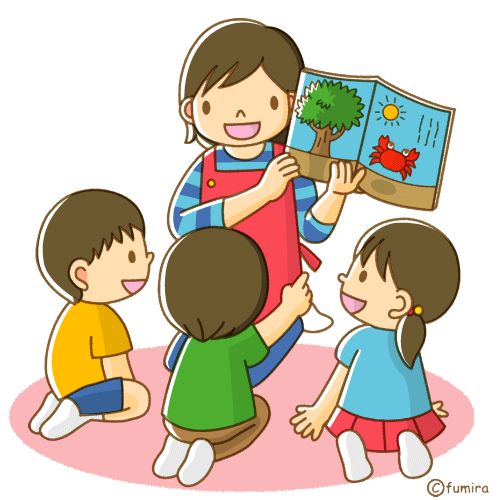 Denní řád je dostatečně pružný, umožňuje učitelkám reagovat na individuální možnosti či přání, na jejich změněné potřeby.Dostatek času je věnován spontánním 
i řízeným aktivitám, rovněž tak aktivitám pohybovým  - vyváženost mezi klidovými a rušnými činnostmi.Přiměřeně k počtům dětí jsou vytvářeny podmínky pro individuální, skupinovou i frontální činnost (dle aktuálních počtů dětí využívají učitelky centra aktivit z alternativního programu „Začít spolu“).Prostředí mateřské školy je prosyceno láskou, pohodou a bezpečím; dětem je umožněno využít i soukromí – množství koutků, zákoutí, „mazlíků“ (odpočívadel).Nově příchozím dětem i rodičům je přizpůsoben i adaptační režim – možnost pobytu rodičů s dítětem. Řízení mateřské školyVšechny pedagogické i provozní pracovnice mají své úkoly a povinnosti jasně vymezeny, je vytvořen funkční informační systém, a to jak uvnitř mateřské školy, tak navenek. Pedagogický tým s rodiči spolupracuje, pravidelně rodiče informuje o dětech – třídní schůzky, denní kontakt, společné akce apod. Podařilo se nám vytvořit funkční plánovací systém – na pravidelných, téměř měsíčních poradách se kolektiv radí, domlouvá a plánuje další aktivity mateřské školy. Na základě analýz, dotazníků a různých šetření vyhodnocujeme situaci a aktuálně reagujeme, řešíme (podněty ze strany rodičů, jídelny, veřejnosti apod.). Ředitelka školy po poradě a ve spolupráci s kolektivem školy vypracovává ŠVP PV a snaží se kolektiv inspirovat. Všem pedagogickým i provozním pracovnicím školy je příkladem, jejich práci objektivně vyhodnocuje, pozitivně motivuje a podporuje jejich vzájemnou spolupráci. Rovněž má snahu na budování dobré image  mateřské školy a podporuje bezproblémové vztahy na pracovišti, které jsou pro image i prestiž školy nutným základem (rodiče velmi oceňují).Personální a pedagogické zajištění:Všechny pedagogické pracovnice jsou plně kvalifikoványPedagogické pracovnice se dle možností ve třídách překrývají min. 2,5 hodiny denně.Průběžně, dle potřeby a zájmu si doplňují odbornost samostudiem a účastí na odborných seminářích pořádaných  NIDV, odbornými agenturami.Pedagogické pracovnice si rozšiřují vzdělání studiem na VŠ, na škole pracuje aktivně koordinátorka environmentální výchovy, všechny pedagogické pracovnice prošly kurzy logopedické prevence. Provozní zaměstnankyně mají též dlouholetou praxi ve svém oboru – jsou milé, laskavé, k dětem mají velmi pěkný vztah.Veškeré připomínky kolektiv řeší na svých provozních i pedagogických poradách.Spoluúčast rodičů:Naší snahou je, aby vztah s rodiči byl založen na partnerských vztazích, kde mezi rodiči, učitelkami a správními zaměstnanci panuje oboustranná důvěra, otevřenost, vstřícnost, respekt a ochota spolupracovat. Odpovědnost, práva a povinnosti rodičů jsou zakotveny ve „školním řádu“. Máme na zřeteli, že informovanost rodičů, jejich ovlivňování a vzájemné poznávání jsou důležitým předpokladem vzájemné komunikace a spolupráce, a že vztahy mateřské školy s rodiči dětí ovlivňují výsledek pedagogické práce. Jsme připraveni přijmout podněty od rodičů, jejich připomínky, názory, týkající se života v mateřské škole. Rodiče mají rovněž možnost seznámit se s naším ŠVP PV na webových stránkách školy či na vývěsce v šatnách dětí, vyjádřit se k němu. 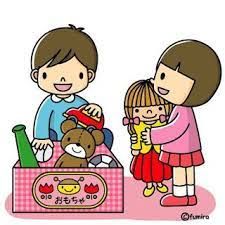 Ve spolupráci s rodiči uskutečňujeme různé aktivity, které napomáhají k dobrému chodu školy:- neformální rozhovory při denních příležitostných  setkáních,   - aktivity prostřednictvím webu školy,- slavnosti – vánoční svátky, svátek matek, den dětí,- dny otevřených dveří,- závěrečné rozloučení s předškoláky,- výstavky výtvarných prací,- tvořivá odpoledne,- nadstandardní aktivity, výlety.Samozřejmostí je, že naši pedagogové chrání soukromí rodiny a zachovávají mlčenlivost o jejich vnitřních záležitostech, nezasahují do soukromí a života rodiny. Jednají s rodiči ohleduplně, taktně, diskrétně a profesionálně s vědomím, že pracují s důvěrnými informacemi.O všech aktivitách i dění v naší mateřské škole informujeme (v souladu s GDPR) rodiče prostřednictvím nástěnek v šatnách, vývěskami před budovami školy, formou webových stránek, ostatní veřejnost vydáváním každoročního bulletinu o naší škole i články v místním i celorepublikovém tisku.Péče o zdraví dětí ve spolupráci s rodinou: Účinný ranní filtr – u dětí, které projevují známky onemocnění – se snažíme domluvit s rodiči návštěvu dětského lékaře a následně vyřadit dítě z kolektivu zdravých dětí.Vedení dětí k péči o své zdraví, včetně osobní hygieny a správných hygienických návyků.Upozorňování na možnost nebezpečí úrazů a jejich prevence.Správné hygienické návyky při sledování médií / interaktivní tabule, PC /.Osvěta v oblasti správné výživy – beseda s rodiči.Zveřejňování jídelníčků, spolupráce se školní jídelnou při jejich sestavování. Vyhodnocování „spotřebního koše“ ve spolupráci s ředitelem ŠJ.Spolupráce s rodinou ve smyslu podpory dobrého úmyslu školy naučit děti konzumovat jídla pro děti neznámá.Prevence zubní kazivosti, čištění zubů v mateřské škole.Spolupráce s logopedickými odbornicemi, pedagogicko-psychologickou poradnou, SPC.Spolupráce s dalšími institucemi: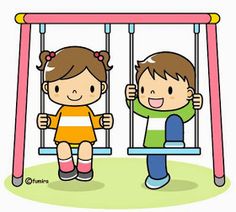 Spolupracujeme s rodiči i jinými partnery s cílem vyvíjet aktivity a organizovat činnost ve prospěch rozvoje dětí a k prohloubení vzájemného výchovného působení mateřské školy, rodiny a veřejnosti.Spolupráce se základní školou:Naším hlavním cílem je vytvoření plynulého, přirozeného a nestresujícího přechodu do základní školy. Společně s rodiči i základní školou se snažíme připravit děti na vstup do základní školy a na práci v ní. Zajímáme se o pedagogickou práci základní školy, způsob výuky a hodnocení žáků:- poznáváme prostředí základní školy,- spolupracujeme s učitelkami prvního stupně ZŠ,- účastníme se zápisů do 1. tříd ZŠ,- účastníme se programů pořádaných pro děti – „Kamarádstvím proti šikaně“,  slavnostního předávání „slabikářů“,   - navštěvujeme s dětmi první i druhé třídy ZŠ,- konzultujeme se školou návrhy rodičů na odklad školní docházky,- zapojili jsme se do projektu MAS – spolupráce se ZŠ - „Spokeš“Snažíme se, aby základní škola alespoň částečně pokračovala ve spolupráci 
a spoluúčasti rodiny na vzdělávání.Spolupráce s pedagogicko-psychologickou poradnou, SPC:Spolupráce s pedagogicko-psychologickou poradnou spočívá v pomoci řešit výukové 
i výchovné problémy našich dětí:- zajišťujeme orientační vyšetření dětí,- zaměřujeme se na oblast školní zralosti a připravenosti předškolních dětí před  vstupem do ZŠ,- dle zájmu rodičů organizujeme odborné přednášky,- spolupracujeme s nimi při vypracovávání individuálních programů pro integrované děti, děti se speciálními vzdělávacími potřebami.- ve sborovně školy máme zřízenu pobočku SPC – každý týden zde probíhají vyšetření dětí naší mateřské školy, dětí ze Šternberka a blízkého okolí.Spolupráce se zřizovatelem:Naše mateřská škola spolupracuje s městským úřadem podle platných právních norem i v ostatních vztazích – délka provozu školy, prázdninový provoz, omezování provozu v průběhu školního roku apod. Děti naší mateřské školy vystupují i při akcích pořádaných Městem Šternberk – př. „Město v pohybu“, „Adventní neděle“ apod.Spolupráce je úzká a na dobré úrovni.Spolupráce s nemocnicemi v Olomouci, ve Šternberku:Každoroční koupí květin „vánoční růže“ od sdružení „Šance“ pomáháme onkologicky nemocným dětem (finanční příspěvek). Rovněž přispíváme ke zlepšení prostředí nemocnic výtvarnými dílky našich dětí, které jsou přiměřeným způsobem informovány o tom, komu tato výtvarná díla budou dělat radost a pro koho je malují, kreslí, vytváří...Spolupráce s pečovatelskou službou ve Šternberku:Děti vyrábí dárky babičkám a dědečkům, připravují pro ně i kulturní vystoupení 
v jejich společenské místnosti či v MKZ Šternberk. Rádi bychom je v budoucnu pozvali i k nám do mateřské školy.Spolupráce se ZUŠ Šternberk:Uskutečňuje se návštěvou výchovných koncertů v koncertní síni ZUŠ, či návštěvou vystoupení tanečního oboru v MKZ Šternberk. ZUŠ umožňuje i dětem předškolního věku docházet do některých kroužků – taneční, výtvarný, hudební.Spolupráce s MKZ Šternberk - Expozice času:Využíváme prostor pro společné akce rodičů s dětmi, organizaci výstav výtvarných prací dětí naší školy pro veřejnost, účastníme se výchovných programů pro děti předškolního věku  - vesmír apod.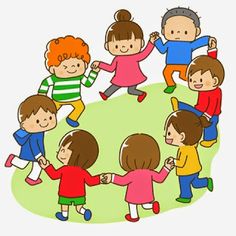 Veškerá spolupráce s rodiči i ostatními zainteresovanými partnery napomáhá ke zkvalitňování výchovně vzdělávací práce, k dobrému chodu mateřské školy a rozšiřuje povědomí veřejnosti o práci naší školy.Podmínky pro vzdělávání dětí se speciálními vzdělávacími potřebami: Rámcové cíle a záměry předškolního vzdělávání jsou pro vzdělávání všech dětí společné. Vytváříme optimální podmínky k rozvoji osobnosti každého dítěte tak, aby dosáhlo co největší samostatnosti. Připravujeme děti na to, aby byly schopny se aktivně vyrovnávat s přirozenou stávající životní realitou. Uvědomujeme si, že zdárný průběh a celkový úspěch integrace dítěte se speciálními vzdělávacími potřebami je závislý na systematickém přístupu k dítěti a rodině i na spolupráci rodiny, školy a školského poradenského zařízení. Děti se speciálními vzdělávacími potřebami mají právo na bezplatné poskytování podpůrných opatření uvedených v § 16 školského zákona, ve znění pozdějších předpisů. Podpůrná opatření se podle organizační, pedagogické a finanční náročnosti člení do pěti stupňů. Podpůrná opatření prvního stupně uplatňuje škola nebo školské zařízení i bez doporučení školského poradenského zařízení na základě plánu pedagogické podpory (PLPP). Podpůrná opatření druhého až pátého stupně lze uplatnit pouze s doporučením školského poradenského zařízení. Respektujeme individuální potřeby a možnosti dítěte. Podmínky pro vzdělávání dětí vždy odpovídají individuálním potřebám dětí. Pro úspěšné vzdělávání dětí s přiznanými podpůrnými opatřeními zabezpečujeme 
a umožňujeme:uplatňování principu diferenciace a individualizace vzdělávacího procesu při  plánování a organizaci činností, včetně určování obsahu, forem i metod vzdělávání,realizaci všech stanovených podpůrných opatření při vzdělávání dětí,osvojení specifických dovedností v úrovni odpovídající individuálním potřebám a možnostem dítěte zaměřených na samostatnost, sebeobsluhu a základní hygienické návyky v úrovni odpovídající věku dítěte a stupni postižení,spolupráci se zákonnými zástupci dítěte, školskými poradenskými zařízeními, v případě potřeby spolupráci s odborníky mimo oblast školství,případné snížení počtu dětí ve třídě v souladu s právními předpisy,přítomnost asistenta pedagoga podle stupně přiznaného podpůrného opatření.Pro děti s přiznanými podpůrnými opatřeními si mateřská škola stanoví pravidla 
a průběh tvorby, realizace a vyhodnocování Plánu pedagogické podpory (totéž vše 
i pro IVP).Podmínky pro vzdělávání dětí nadaných:Včasnou diagnostikou se snažíme odhalit u dětí mimořádné schopnosti či nadání 
a rozvíjet je formou rozmanité vzdělávací nabídky: vybavujeme  třídy dalšími – technicky náročnějšími pomůckami, př. interaktivní tabule, PC pro děti, mobilní učebny, apod., 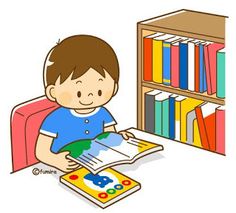 každodenně přizpůsobujeme náplně jednotlivých činností individuálním potřebám těchto dětí,zpracováváme individuální vzdělávací plán,zařazujeme plnění mimořádných úkolů, pověřujeme děti vyřizováním vzkazů apod. průběžně doplňujeme atraktivní didaktické pomůcky do tříd.Vždy vycházíme z konkrétní oblasti nadání dítěte. Nadané děti mají výrazně širší oblast znalostí, mají vlastní pracovní tempo a mají zálibu v řešení problémových úloh. Vytváří si vlastní postupy řešení úkolů. Jsou kreativní, mají kvalitní koncentraci 
a dobrou paměť. Děti, které vykazují známky nadání, musí být dále podporovány. Vzdělávání dětí probíhá stimulací rozvoje jejich potenciálu včetně různých druhů nadání, a to tak, aby se tato nadání mohla ve škole projevit a pokud možno i uplatnit 
a dále rozvíjet. U těchto dětí se snažíme o rozšíření a prohloubení vzdělávacího obsahu. Zadáváme dětem specifické úkoly a současně vedeme jejich chování 
k pomoci ostatním. Sledujeme, aby tyto děti nebyly vyloučeny z dětské herní skupiny nebo neakceptovaly názory druhých či projevovaly známky agresivity.3.10 Podmínky pro vzdělávání dětí od dvou let do tří let:V mateřské škole si uvědomujeme specifika související s obsahovou úrovní ve všech oblastech vývoje, a tomu pak přizpůsobujeme cíle a záměry. Dvouleté děti potřebují více individuální péče, pravidelný denní režim, emoční podporu, pocit bezpečí, podnětné prostředí a srozumitelná, jasná pravidla. Nejvíce se tyto děti učí nápodobou, situačním učením, vlastním prožitkem a především hrou. Naší snahou je ponechat co nejvíce prostoru pro volné hry a pohybové aktivity a citlivě přizpůsobovat organizaci – střídáme nabídkové činností, trénujeme návyky a praktické dovednosti.Ve vzdělávání dětí mladších tří let převládají spontánní činnosti nad řízenými. V případě přítomnosti dvouletých dětí ve třídě pak nejčastěji uplatňujeme individuální nebo skupinovou formu činností. V plné míře akceptujeme vývojová specifika (individualizace a diferenciace). Při plánování vzdělávací nabídky pro děti mladší tří let vycházíme z jednoduchých principů:jednoduchost,časová nenáročnost,známé prostředí a nejbližší okolí,smysluplnost a podnětnost,dostatek prostoru a času pro volný pohyb 
a hru dítěte. Při vzdělávání dětí od dvou do tří let maximálně využíváme metody práce vhodné pro tuto věkovou kategorii, a to: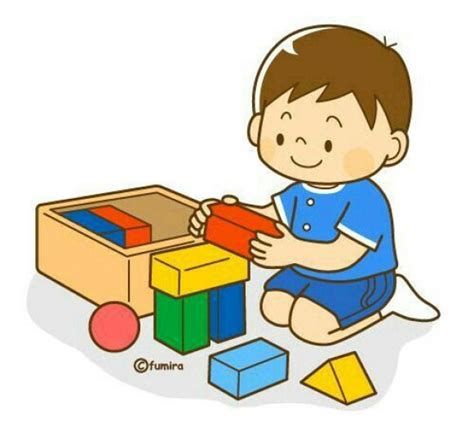 situační učení, spontánní sociální učení (nápodoba),prožitkové učení,učení hrou a činnostmi.Učitelky ve třídách s dětmi od dvou do tří let, jsou stabilní, s pozitivním vztahem k dětem této věkové kategorie. V přímé pedagogické činnosti se učitelky v maximální možné míře překrývají (minimálně 2,5 - 3 hodiny denně). Pro posílení pedagogického personálu je, v případě potřeby, přijata chůva, která spolupracuje s učitelkami, pomáhá zejména se zajištěním osobní hygieny dětí, stravováním a sebeobsluhou (dokrmování, oblékání). V případě potřeby pomáhá se zajištěním dohledu nad dětmi při volné hře. Její pracovní doba bude od 8 do 16.30 hodin, což pokrývá téměř celou provozní dobu mateřské školy. Režim dne ve třídě dvouletých dětí je upraven s ohledem na potřeby dětí. Doba stravování je posunuta (každé jídlo cca o půl hodiny dříve než děti starší). Největší prostor je věnován volné hře dětí. Pro pobyt venku využíváme nejčastěji  přilehlou zahradu, v případě výrazně nepříznivého počasí chodíme s dětmi na krátkou procházku. Pro příchod dětí ve věku od dvou do tří let nestanovujeme pevnou hodinu, domlouváme se rodiči individuálně, tak, aby dítěti nebyl pobyt v mateřské škole uměle prodlužován (to znamená, že pokud rodič pracuje od 9 hodin, může dítě vodit před 9 hodinou, nemusí být v mateřské škole již např. do 8 hodin). Přitom platí pravidla pro pravidelnost a včasné omlouvání nepřítomnosti dítěte. Děti mají dostatek času na odpočinek, v případě, že budou spát, nebudou buzeny.3.11 Jazyková příprava pro děti s nedostatečnou znalostí českého jazykaS dětmi – cizinci, kteří pocházejí z jiného jazykového a kulturního prostředí a potřebují podporu učitele mateřské školy při osvojování českého jazyka, budeme pracovat dle „kurikula“ jazykové přípravy pro děti s nedostatečnou znalostí českého jazyka. Třídní učitelky pak individuálně ve třídách stanoví dle výše uvedeného kurikula pravidla a průběh realizace seznamování dětí s jiným než mateřským jazykem pro konkrétní děti. V případě, že počet dětí bude 4 a více, zřídíme skupinu nebo skupiny pro bezplatnou jazykovou přípravu pro zajištění plynulého přechodu do základního vzdělávání a toto vzdělávání rozdělíme do dvou nebo více bloků v průběhu týdne.  Organizace vzděláváníMateřská škola Komenského 44, Šternberk, p. o. má kapacitu podle „Rozhodnutí o zařazení do sítě škol“ 164 dětí, MŠ Horní Loděnice 25 dětí,kapacita mateřské školy je využívána maximálně – dle zákonných možností a po dohodě se zřizovatelem, v pěti třídách jsou děti věkově smíšené, jejich maximální počet po dohodě se zřizovatelem činí zpravidla 28 dětí, v dalších dvou logopedických třídách je to obvykle 12 dětí; jednotřídní Mateřskou školu v Horní Loděnici naplňujeme rovně zpravidla do maximální kapacity 25 dětí – po dohodě se zřizovatelem i z hlediska hygienických norem a třídy jsou rovněž věkově smíšené, heterogenní, počty v jednotlivých třídách nejsou překračovány, spojování tříd je maximálně omezováno,zaměření jednotlivých tříd není blíže specifikováno, vychází z dílčích poznatků, dovedností, postojů a hodnot, které odpovídají dílčím cílům předškolního vzdělávání,při dopoledních řízených činnostech, pobytu venku a v době oběda je zajištěno souběžné působení dvou učitelů ve třídě,děti jsou přijímány dle kritérií, která stanovuje ředitelka po dohodě se zřizovatelem, přijetí dětí je zveřejňováno dle platné legislativy a za přijímání dětí je zodpovědná ředitelka školy – statutární zástupce, děti jsou zařazovány do tříd s ohledem na požadavky rodičů – sourozenci, kamarádi, konkrétní učitelka apod.škola realizuje i distanční vzdělávání dle § 184a zákona 564/2004 Sb., školský zákon, ve znění pozdějších předpisů – blíže ve školním řádu školy mateřská škola uskutečňuje individuální vzdělávání dle § 34b školského zákona, ve znění pozdějších předpisů Pravidla přijímání blíže řeší směrnice č. 20 – „Kritéria přijímání“ v aktuálním znění.Charakteristika vzdělávacího programuZaměření školy:Vize pro naši práci: „…společnou cestou ke spokojenosti dětí…“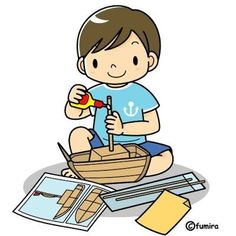 Naše mateřská škola vždy rozdávala  pohodu a radost heterogenním skupinám dětí, otevírala se dokořán potřebám celých rodin, včetně sourozenců a prarodičů. Individuálním přístupem vedla děti cíleně ke vstupu do ZŠ a seznamovala děti se společenským životem. Tímto směrem pokračujeme i nadále. Zachováváme osvědčené zásady a doplňujeme je o nové přístupy ke vzdělávání dětí předškolního věku, realizací dalších nápadů, které děti vedou k větší samostatnosti 
a tvořivosti a současně k odpovědnosti 
a ohleduplnosti k vrstevníkům i dospělým.Chceme, aby i nadále byla naše „školička“ malým královstvím, kde se plní přání a touhy dětí po kolektivu vrstevníků a kde je odbornou, individuální péčí rozvíjena jejich tvořivost, schopnosti i talent. K tomu přidáváme úzkou spolupráci se ZŠ, klademe větší důraz na pohybové dovednosti a další aktivity pro děti i celé rodiny.Školní vzdělávací program naší mateřské školy po dobrých zkušenostech z minulých let je vypracován podobným způsobem a opět vychází z cílů a pěti oblastí Rámcového vzdělávacího programu pro předškolní vzdělávání. To znamená, že každá třída si na základě tohoto ŠVP PV vytváří svůj třídní vzdělávací plán se svou vlastní vzdělávací nabídkou. Témata TVP PV jsou pak „ušita“ dětem v jednotlivých třídách na míru. Navazují na roky minulé, prohlubují vzdělávací nabídku či profilují třídy určitým směrem. TVP PV jsou otevřené dokumenty, které se mohou a v průběhu roku i doplňují nebo některé se jejich některé části vyjímají, či upravují. Skládají se z integrovaných bloků, zpravidla měsíčních. Na tvorbě programů jednotlivých tříd pracují obě třídní učitelky i s asistentkami pedagoga a zásadně v nich odráží věk a možnosti dětí. Za velmi nutnou považujeme spolupráci s rodiči i nepedagogickými pracovníky mateřské školy. Toto vystihuje vize pro naši práci: „…společnou cestou ke spokojenosti dětí…“Tento zpracovaný ŠVP PV je směrodatný pro vypracování jednotlivých třídních vzdělávacích programů, které jsou nedílnou součástí ŠVP pro Mateřskou školu Komenského 44, Šternberk, příspěvková organizace.  Dlouhodobé cíle vzdělávacího programu:Rozvíjení dítěte a jeho schopnosti učení.Osvojení si základů hodnot, na nichž je založena naše společnost.Získání osobní samostatnosti a schopnosti projevovat se jako samostatná osobnost působící na své okolí.Filosofií - cílem výchovného působení naší školy je rozvíjet spokojené, samostatné 
a aktivní děti, které vedeme tak, aby se dobře rozvíjely jejich schopnosti, byly připravené se učit, vnímat své okolí a komunikovat s ním. Pro splnění těchto cílů vytváříme podnětné vzdělávací prostředí, zajímavé 
a obsahově bohaté tak, aby se u nás děti cítily bezpečně, radostně, spokojeně. Každodenní kvalitní prací dětem zajišťujeme možnost bavit se a zaměstnávat se přirozeným dětským způsobem. Děti jsou chápány jako neopakovatelné, jedinečné osobnosti a my plně respektujeme jejich individuality a potřeby. To vše za dobré spolupráce s rodinou. Zařazováním vhodných aktivit postupně vyřazujeme nezdravé soutěžení dětí, podporujeme prosociální chování, snažíme se o to, aby převládalo pozitivní hodnocení, pochvaly, posilujeme zdravé sebevědomí dětí, práci samostatnou i kolektivní.Osobní svoboda je respektována do určitých mezí, vyplývajících z řádu chování, norem 
a pravidel, které jsou ve třídách stanoveny dětmi a učitelkami.(viz pravidla jednotlivých tříd).Nabízíme  kvalitní standardní a nadstandardní péči o všechny děti naší školy. Ve vzdělávání upřednostňujeme rozvíjení smyslového vnímání jako základu veškerého přirozeného pohybu v přírodě s uvědoměním si důležitosti její ochrany 
a maximálně podporujeme rozvoj komunikativních dovedností s prevencí vadné výslovnosti. V případě potřeby  - na základě doporučení SPC v Olomouci a diagnostiky našich logopedických odbornic, tyto děti pak navštěvují naše třídy s intenzívní logopedickou péčí.Metody a formy vzdělávání
Vzdělávání se uskutečňuje během celého dne ve všech činnostech a situacích, které se v mateřské škole naskytnou a je důsledně zaměřeno na individuální potřeby 
a možnosti dětí. K dosahování stanovených cílů využíváme širokou škálu metod 
a forem práce, např.:spontánní i organizované – řízené činnosti vzájemně provázané a vyvážené,individuální, skupinové i frontální přístupy,učení hrou, praktickou činností, pokusem, experimentální činnost, objevy,přímé pozorování, podporujeme přirozenou dětskou zvídavost,prožitkové a kooperativní učení – založené na přímých zážitcích dětí,situační učení, založené na situacích, které dětem srozumitelně poskytuje ukázky životních souvislostí,využíváme spontánní sociální učení založené na principu nápodoby,uplatňujeme integrovaný přístup v přirozených a komplexnějších souvislostech, tzn. 
v rámci konkrétnějších tematických/podtematických částí (dle ročního období a týdnů 
v měsíci, aktuálně vzniklých situací, významných dnů, tradic a zvyků).Tyto formy vzdělávání jsou založeny na přímých zážitcích dítěte, na vyváženosti spontánních aktivit, řízených činností v menších, či větších skupinách nebo individuálně, vycházejí z dětské volby, z dětské zvídavosti a potřeby objevovat. Mají charakter hry, zábavy a dalších pozoruhodných činností pro děti. Probouzejí aktivní zájem v dítěti a chuť dívat se kolem sebe, naslouchat a objevovat.Vzdělávací priority našeho programu: rozvoj aktivní tvořivosti dítěte, důvěra ve vlastní schopnosti,pěstování kamarádství a mezilidské vztahy,slovní vyjadřování svých pocitů a názorů, respektování druhých,vytváření kladného vztahu k přírodě,pestrá nabídka estetických činností, využívání lidových tradic,     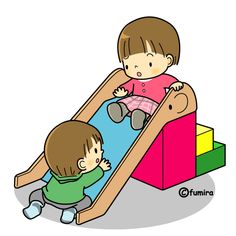 sdílení zájmů, ale i odpovědnosti o společenství třídy, školy, města, vlasti 
a prostředí, ve kterém žijeme,rozvoj kritického myšlení a umění si vybírat, nést odpovědnost za volbu a řešení problémů,rozvoj pohybových aktivit. Vzdělávací obsahVycházíme ze splnění základních lidských potřeb v mateřské škole: Fyziologické potřeby – potřeba pohybu, odpočinku, jídla, pití, určité intimity při hygieněPotřeba bezpečí – jasná pravidla dětem, známá, srozumitelná, na kterých se mohou jako spolutvůrci podílet i samy – mít možnost říci ne, vyjádřit i své negativní pocityPotřeba lásky, náklonnosti a sounáležitosti – při činnostech s dětmi využívat fyzického kontaktu (pohlazení, pochování, objetí aj.), kontaktů očima, soustředěnou pozornostPotřeba úcty, sebeúcty, přijetí a uznání – chovat se k dětem jako bytostem, které mají svou hodnotu již nyní, bez zahanbování a ponižováníPotřeba seberealizace – dostatek podnětů pro všechny děti z různým výbojovým tempem – naplnit a nepromarnit vše dobré, co v dítěti jeUpřednostňujeme princip prožitku před elementárními znalostmi a volíme pestré zájmové činnosti, motivace, metody, které vedou děti ke vzbuzování zájmu o pozorování, hledání, experimentování a objevování tajů a krás přírody, lidské práce a života vůbec.Název našeho ŠVP PV „Barevný svět a já ho chci uvidět…“ symbolizuje:především hezké a radostné prostředí, kde jsou všichni kamarádi, pět základních oblastí Rámcového programu pro předškolní vzdělávání, které se navzájem ovlivňují, doplňují a tvoří přirozený ideální celek, spojení dvou přírodních živlů, slunce a vody→ úzké sepjetí s přírodou.A proč „Barevný svět a já ho chci uvidět“? Protože: „Červená jsou kamarádi, a i podzim chystá barvičky pro kluky a holčičky, tak už zima nastala, někam barvy schovala, ale i jaro nese košíček, plný krásných barviček a konečně 
i vláček houká do léta a veze barvy do světa!“A ta naše školička je vlastně malý barevný zázrak, kolotoč, kdy na jedné straně přicházejí malé děti závisle na rodičích a na druhé straně vychází samostatné děti připravené na start do života, ke vstupu do základní školy - k celoživotnímu vzdělávání.Obsah předškolního vzdělávání je strukturován do pěti oblastí, které se mezi sebou vzájemně prolínají. Modrá barva - dítě a jeho tělo Modrá barva 			
Oblast: BIOLOGICKÁ
Záměr vzdělávacího úsilí: stimulovat a podporovat růst a neurosvalový vývoj dítěte. Podporovat jeho fyzickou pohodu, zlepšovat tělesnou zdatnost i pohybovou a zdravotní kulturu, rozvíjet pohybové i manipulační dovednosti dětí, učit je sebeobslužným dovednostem a vést je ke zdravým životní postojům. Žlutá barva - dítě a jeho psychika Žlutá barva				
Oblast: PSYCHOLOGICKÁ
Záměr vzdělávacího úsilí: rozvíjet duševní pohodu dítěte, psychickou zdatnost, poznávací procesy a funkce, jeho city 
i vůli, stejně tak i jeho sebepojetí a sebenahlížení, jeho kreativitu a sebevyjádření. Tato oblast zahrnuje:- „jazyk a řeč“- „poznávací schopnosti a funkce, představivost a fantazie“                                                                                                                                                                                                                                                    - „sebepojetí, city, vůle“                                                                                                                                                                              Červená barva - dítě a ten druhý Červená barva			
Oblast: INTERPERSONÁLNÍ
Záměr vzdělávacího úsilí: utvářet vztahy dítěte k jinému dítěti či dospělému, posilovat, kultivovat a obohacovat jejich vzájemnou komunikaci a zajišťovat pohodu těchto vztahů. Bílá barva - dítě a společnost Bílá barva				
Oblast: SOCIÁLNĚ KULTURNÍZáměr vzdělávacího úsilí: uvést dítě do společenství ostatních lidí, do života v lidské společnosti i do světa kultury a umění, pomoci dítěti osvojit si potřebné dovednosti, návyky i postoje, přijmout základní všeobecné, uznávané společenské, morální a estetické hodnoty a podílet se na utváření společenské pohody. Zelená barva - dítě a svět Zelená barva			
Oblast: ENVIRONMENTÁLNÍ
Záměr vzdělávacího úsilí: založit u dítěte elementární povědomí o okolním světě 
a jeho dění, o vlivu člověka na životní prostředí počínaje nejbližším okolím a konče globálními problémy celosvětového rozsahu, vytvořit základy pro otevřený a odpovědný postoj dítěte - člověka - k životnímu prostředí.  Integrované bloky – společné pro celou školu, blíže jsou specifikovány až na úrovni TVP PV jednotlivých tříd.Jednotlivé bloky ze školního vzdělávacího programu zpracovávají učitelky do témat 
a podtémat, která si volí pro danou třídu podle podmínek a věku dětí.  Vzdělávací obsah je ve školním vzdělávacím programu rozpracován do pěti bloků - hlavních témat, která byla stanovena jako témata rámcová. Šestý integrovaný blok je připraven na prázdniny a rámcový plán vytváří vždy jedna učitelka pro celý prázdninový provoz. Pět hlavních integrovaných bloků se dále dělí na podtémata, která jsou pak konkretizovaná v třídních vzdělávacích programech s ohledem na možnosti a přání dětí. Různorodé činnosti plánují a připravují v souvislosti s lidovými zvyky, obyčeji a slavnostmi, řídí se aktuálním ročním obdobím.Integrovaný blok - „Červená jsou kamarádi“ (září)Charakteristika a  záměr bloku:Období adaptace – období, kdy se budeme setkávat se svými novými i „staronovými“ kamarády, vzpomínat na prázdniny, seznamovat se s prostředím školy i jejími zaměstnanci. Postupně si ve třídě stanovíme společná pravidla, prohlédneme si prostory školky, zahrady, ale i celého okolí. Nejen v tomto období má heterogenní třída mateřské školy jedinečnou roli, neboť děti získávají pro svůj život základy kompetencí k řešení problémů, schopnost komunikovat s ostatními, dokázat se prosadit ve skupině, ale také pomoci druhému, ustoupit, podřídit se, vyjednávat a dohodnout se. Záměr - cíl integrovaného bloku:Seznamování dětí a rodičů s prostředím mateřské školy.Posilování prosociálního chování ve vztahu k druhému v dětské herní skupině, v rodině, ve škole.Podporování dětských přátelství a navazování kontaktů s dospělými. Rozvoj komunikativních dovedností a kultivovaného projevu.Seznamování se s pravidly chování ve vztahu k druhému.Rozvíjení sebeobslužných dovedností.Rozvoj schopnosti žít ve společenství ostatních lidí, přizpůsobení se, spolupráce a snaha o přináležení ke společenství ve třídě, škole.Seznámení s místem a prostředím, ve kterém dítě žije a vytváření pozitivního vztahu k němu.Vzdělávací nabídka - činnosti a náměty: aktivity přibližující dítěti pravidla vzájemného chování a seznamování s novými kamarády, společné hry a skupinové aktivity,komunikativní kruhy-povídání, sdílení a aktivní naslouchání druhému, exkurze po celém areálu MŠ (návštěva kuchyně, výdejny, všech tříd), činnosti posilující rozvoj pozitivních citů k ostatním lidem, aktivity vhodné pro přirozenou adaptaci dítěte v MŠ, pozorování jevů v okolí dítěte, rozhovory a výsledky pozorování,hry na téma „rodina“, kamarádství,zábavné odpoledne nejen pro nové rodiče s dětmi na školní zahradě.Očekávané výstupy:Dítě a jeho tělozachovávat správné držení těla,zvládnout základní pohybové dovednosti a prostorovou orientaci, běžné způsoby pohybu v různém prostředí (zvládat překážky, házet a chytat míč, užívat různé náčiní, pohybovat se ve skupině dětí, pohybovat se na sněhu, ledu, v písku).Dítě a jeho psychika (jazyk a řeč, poznávací schopnosti, city a vůle)správně vyslovovat, ovládat dech, tempo a intonaci řeči,pojmenovat většinu toho, čím je obklopeno,vědomě využívat všech smyslů, záměrně pozorovat, postřehovat, všímat si            (nového, změněného, chybějícího),odloučit se na určitou dobu od rodičů a blízkých, být aktivní i bez jejich opory.Dítě a ten druhýnavazovat kontakty s dospělým, kterému je svěřeno do péče, překonat stud, komunikovat s ním vhodným způsobem, respektovat ho.Dítě a společnostuplatňovat návyky v základních formách společenského chování ve styku s dospělými i s dětmi (zdravit známé děti i dospělé, rozloučit se, poprosit, poděkovat, vzít si slovo až když druhý domluví, požádat o pomoc, vyslechnout sdělení, uposlechnout pokyn apod.),pochopit, že každý má ve společenství (v rodině, ve třídě, v herní skupině) svou roli, podle které je třeba se chovat.Dítě a světorientovat se bezpečně ve známém prostředí i v životě tohoto prostředí            (doma, v budově mateřské školy, v blízkém okolí).Integrovaný blok - „Podzim chystá barvičky pro kluky a holčičky“ (říjen, listopad)Charakteristika a  záměr bloku:Budeme s dětmi pozorovat náhlé změny v přírodě - padání listí ze stromů, podzimní mlhy 
a vítr – spojení s nepříznivými povětrnostními podmínkami, ale také s pouštěním draků, prohlédneme si krásné barvy, které nám podzim nachystá, seznámíme se s jednoduchými poznatky o světě, přírodě a jejich proměnách a zjistíme, jak krásná je podzimní příroda a dobré její plody. Pozdravíme havrany a vrány co se slétly do měst, do vesnice, povíme si jak se zvířátka i hmyz připravují na zimu a jak se staráme o ptáčky v zimě. Zaměříme se také na charakteristiku typů přírodního prostředí (zahrady, parky, pole, lesy,…), seznámíme se se životem volně žijících zvířat. Povíme si o svém zdraví a co dělat pro to, abychom byli zdraví.Záměr - cíl integrovaného bloku:Osvojení si poznatků o světě a životě, přírodě a jejích proměnách (z okruhu podzimní přírody, přemýšlet o nich a vyjádřit svůj názor (počasí, změny v přírodě vzhledem k živočichům a rostlinám). Posilování přirozených poznávacích citů (zvídavosti, zájmu, radosti z objevování, …). Rozvoj komunikativních schopností verbálních, neverbálních.Rozvoj znalostí o životním prostředí, o místech, ve kterých žijeme a kam vyjíždíme za přírodou, o jejich ochraně (péče o okolí a životní prostředí, ochrana přírody, třídění odpadů).Získání povědomí o ochraně osobního zdraví (otužování, oblékání podle počasí) – vytváření zdravých životních návyků a postojů jako základů zdravého životního stylu.Získání povědomí o  živé a neživé přírodě (zvířata, stromy, keře).Rozvoj paměti, pozornosti a představivosti. Rozvoj schopnosti a dovednosti vyjádřit své dojmy, pocity a prožitky.Rozvoj tvořivého myšlení. Rozvoj kooperativních dovedností. Uvědomění si vlastního těla, rozvoj užívání všech smyslů.Uplatňování vlastní fantazie a představivosti.Zvládání jednoduchých pracovních činnosti při úklidu školní zahrady (hrabání listí, sběr kamenů apod.)poznat a pojmenovat běžné druhy ovoce a zeleniny, některé stromy na školní zahraděOsvojení si poznatků o listnatých a jehličnatých stromech, pojmenování některých lesních zvířat a ptáčků, pojmenovávání běžných lesních plodůVzdělávací nabídka - činnosti a náměty: manipulační a pohybové činnosti, komentování zážitků a aktivit, vyřizování vzkazů a zpráv,beseda s myslivcem, poznávání přírodního okolí, sledování změn v přírodě (příroda živá a neživá, přírodní jevy, zvířata, rostliny, podnebí, počasí, roční období apod.), výlety s pozorováním podzimní přírody, práce s literárními texty (poslech pohádek, veršů, jejich rozbory a reprodukce), skupinové aktivity (námětové hry),výlety a vycházky do podzimní přírody, k řece, rybníku, do lesa, kognitivní činnosti (kladení otázek a odpovědí, diskuze nad problémem, vyprávění, poslech, objevování -využití encyklopedií a knih o přírodě), konkrétní operace s materiálem (třídění, přiřazován, uspořádání apod.), využití přírodních materiálů v tvořivých činnostech, pracovní činnosti (hrabání listí, pomoc při úklidu zahrady),Očekávané výstupy:Dítě a jeho tělozvládat sebeobsluhu, uplatňovat základní hygienické a zdravotně preventivní návyky (umět se postarat sám o sebe a své osobní věci, oblékat se, svlékat, obouvat),rozlišovat, co prospívá zdraví, co mu škodí,chovat se tak, aby v běžných situacích neohrozilo své zdraví a bezpečí,pojmenovat části těla, mít povědomí o jeho růstu a vývoji, o jeho změnách, znát základní pojmy užívané ve spojení se zdravím,vnímat a rozlišovat pomocí všech smyslů (zvuk, čich, chuť, hmat, zrak…).Dítě a jeho psychika (jazyk a řeč, poznávací schopnosti, city a vůle)učit se nová slova a aktivně je používat (ptát se na slova, kterým nerozumí),projevovat zájem o knížky,pojmenovat většinu toho, čím je obklopeno, vnímat, že je zajímavé dozvídat se nové věci, využívat zkušenosti z učení myslet kreativně, vymýšlet „nápady“,prožívat radost ze zvládnutého a poznaného,těšit se z hezkých a příjemných zážitků, z přírodních a kulturních krás, z umění,vyjadřovat samostatně a smysluplně myšlenky, nápady, pocity, mínění a úsudky ve vhodně zformulovaných větách,zaměřovat se na to, co je z poznávacího hlediska důležité (odhalovat podstatné znaky, charakteristické rysy předmětů či jevů, nacházet společné znaky, podobu, rozdíl),rozhodovat o svých činnostech,přistupovat na vysvětlená a pochopená pravidla,utvořit jednoduchý rým,chápat základní číselné a matematické pojmy (třídit podle jednoduchých pravidel, chápat číselnou řadu 1-10),chápat prostorové pojmy,zorganizovat hru.Dítě a ten druhýpřirozeně a bez zábran komunikovat s druhým dítětem, navazovat a udržovat dětská přátelství,vnímat, co si druhý nepřeje či potřebuje, vycházet mu vstříc,požádat druhého o pomoc,odmítnout komunikaci, která je mu nepříjemná, oprostit se od nepřiměřených projevů sobectví vůči jinému dítěti, spravedlivě se s ním dělit o hračky, pomůcky, rozdělit si úkol s jiným dítětem apod.).Dítě a společnostpochopit, že každý má ve společenství svou roli, podle které je třeba se chovat,začlenit se do třídy a zařadit se mezi své vrstevníky, respektovat jejich rozdílné vlastnosti, schopnosti a dovednosti,zacházet šetrně s hračkami, věcmi denní potřeby, s knížkami apod.,zachycovat skutečnosti ze svého okolí a vyjadřovat své představy pomocí různých výtvarných technik a dovedností (vyrábět z přírodnin, modelovat, tvořit z papíru, používat barvy, kreslit apod.).Dítě a světosvojit si elementární poznatky o místě, ve kterém žije, orientovat se bezpečně ve svém okolí, všímat si rozmanitosti, změn a dění v nejbližším okolí,vnímat, že svět má svůj řád, že je rozmanitý a pozoruhodný, nekonečně pestrý a různorodý – jak svět přírody (rostliny, živočichové, krajina, podnebí), tak svět lidí,mít povědomí o významu životního prostředí pro člověka, uvědomovat si, že způsob, jakým se chová a žije ovlivňuje jeho vlastní zdraví i životní prostředí,spoluvytvářet pohodu prostředí, neničit okolí, neubližovat živým tvorům.Integrovaný blok - „Tak už zima nastala, někam barvy schovala“ (prosinec, leden, únor)Charakteristika a  záměr bloku:A je tu zima, venku padá sníh, mrzne a my se těšíme na Vánoce. Vyzdobíme si třídu, přijde za námi Čert a Mikuláš, budeme si povídat o vánočních zvycích, tradicích, naučíme se koledy, zimní písničky, povíme si o betlému… Na besídce a vánočním tvoření s rodiči si vyrobíme krásné dárky pro své blízké. Seznámíme se s typickými znaky zimního období, budeme obdivovat krásy zimní přírody a radost ze zimních sportů. Stihneme se i seznámit s dalšími zvyky – masopustními tradicemi, společně si vyrobíme masky a převleky a zatancujeme si a prožijeme veselí na maškarním karnevale. Záměr - cíl integrovaného bloku:Seznámení se s lidovými tradicemi a koledami.Vytvoření si vztahu k tradicím a hodnotám společnosti.Využití sváteční atmosféry k rozvíjení úcty k nejbližším lidem kolem nás 
a vnímání lidských vlastností (city).Seznamování se základy pro práci s informacemi.Zdokonalování dovedností v oblasti hrubé a jemné motoriky, osvojení si poznatků 
o tělovýchově a sportu. Rozvoj fyzické i psychické zdatnosti. Rozvoj interaktivní a komunikativní dovednosti (kultivovaný projev).Podporování radosti z objevování.Osvojení si věku přiměřených praktických dovedností, manipulační činnosti 
a jednoduchých úkonů s pomůckami a materiálem.Osvojení si některých dovedností, které předcházejí čtení, psaní, rozvoj zájmu 
o psanou podobu jazyka.Rozvoj komunikativních schopností, verbálních i neverbálních.Osvojování si poznatků o přírodě a péči o ni.Rozvoj pozitivních citů dítěte ve vztahu k sobě (uvědomění si vlastní identity, získání sebevědomí, sebedůvěry).Vzdělávací nabídka - činnosti a náměty:seznamování s vánočními zvyky a tradicemi, přednes, recitace, dramatizace a zpěv, hudebně pohybové činnosti, hry podporující tvořivost, představivost a fantazii, příprava programu na vánoční besídku pro rodiče, vánoční posezení s rodiči, pečení cukroví s dětmi, Mikulášská nadílka, vánoční představení pro školáky, vánoční tvořivé dílny s rodiči (keramika, …), vánoční výzdoba celé MŠ, vánoční nadílka, setkávání se s uměním mimo MŠ (návštěva koncertů, výstav-betlémy, …),pohybové činnosti se zimní tematikou, tvořivé činnosti s využitím různých druhů výtvarných materiálů-experimentování sáňkování, bobování, klouzání na kalužích vytváření staveb ze sněhu,pomoc při úklidu sněhové nadílky – např. cestičky na zahradě,společné diskuze, rozhovory, individuální a skupinová konverzace (vyprávění zážitků, příběhů, vyprávění podle skutečnosti i podle obrazového materiálu),prohlížení a „čtení“ knížek (encyklopedie, ilustrované a obrázkové knihy), spontánní hra, volné hry a experimenty s materiálem a předměty, dramatické činnosti (pantomima-napodobování lidských činností a profesí), hry na zahradě se sněhem - pozorování stop ve sněhu, využívání humorných rýmovaček, hádanek, výroba masek na karneval.Očekávané výstupy:Dítě a jeho tělozvládnout základní pohybové dovednosti na sněhu a leduvnímat a rozlišovat pomocí všech smyslůznát základní pojmy užívané ve spojení se zdravím, s pohybem a sportemDítě a jeho psychika (jazyk a řeč, poznávací schopnosti, city a vůle)porozumět slyšenému (zachytit hlavní myšlenku příběhu, sledovat děj)sledovat a vyprávět příběh, pohádku,naučit se zpaměti krátké texty (reprodukovat říkanky, písničky, pohádky,        zvládnout jednoduchou dramatickou úlohu,poznat některá písmena a číslice,poznat napsané své jméno,uvědomovat si příjemné a nepříjemné citové prožitky (lásku, soucítění, radost,               spokojenost i strach, smutek, odmítání), rozlišovat citové projevy v důvěrném          (rodinném) a cizím prostředí,Dítě a ten druhýrespektovat potřeby jiného dítěte, dělit se s ním o hračky, pomůcky, pamlsky, rozdělit si úkol s jiným dítětem apod.,vnímat, co si druhý přeje či potřebuje, vycházet mu vstříc (chovat se citlivě 
a ohleduplně k slabšímu či postiženému dítěti, mít ohled na druhého a soucítit s ním, nabídnout mu pomoc apod.),chovat se obezřetně při setkání s neznámými dětmi, staršími i dospělými jedinci, v případě potřeby požádat druhého o pomoc (pro sebe i pro jiné dítě).Dítě a společnost   vnímat umělecké a kulturní podněty, pozorně poslouchat, sledovat se zájmem    literární, dramatické či hudební představení a hodnotit svoje zážitky (říci, co bylo zajímavé, co je zaujalo),   zachycovat skutečnosti ze svého okolí a vyjadřovat své představy pomocí   různých výtvarných dovedností a technik (kreslit, používat barvy, modelovat,          konstruovat, tvořit z papíru, tvořit a vyrábět z různých jiných materiálů, z přírodnin aj.),   vyjadřovat se prostřednictvím hudebních a hudebně pohybových činností, zvládat   základní hudební dovednosti vokální i instrumentální (zazpívat píseň, zacházet   s jednoduchými hudebními nástroji, sledovat a rozlišovat rytmus).Dítě a světvšímat si změn a dění v nejbližším okolí,porozumět, že změny jsou přirozené a samozřejmé (všechno kolem se mění, vyvíjí, pohybuje a proměňuje a že s těmito změnami je třeba v životě počítat), přizpůsobovat se běžně proměnlivým okolnostem doma i v mateřské škole.Integrovaný blok - „Jaro nese košíček plný krásných barviček“ (březen, duben, květen)Charakteristika a záměr bloku:Přišlo jaro, příroda se probouzí ze zimního spánku a my zjišťujeme všechny změny, které s sebou přineslo - klíčení semínek, rašení listů na stromech, první travička a květy, rození mláďátek. Naučíme se prožívat radost i z dalších svátků, které nás čekají, svátky jara – Velikonoce. Seznámíme se s jednotlivými profesemi, vytvoříme si pozitivní vztah k lidské práci a zjistíme, že „bez práce nejsou koláče…“. Podíváme se do knihovny, kde je spousta pohádkových knih, které máme moc rádi. Navštívíme kamarády ve „velké škole“ a prožijeme slavnostní chvíle, kdy půjdeme k zápisu do ZŠ.Poznáme blíže svoji rodinu, povíme si o vztazích mezi jednotlivými členy a také povinnostmi, které z toho vztahu vyplývají a povíme si tom, co pro nás znamená domov. Společně pak připravíme oslavu svátku maminek ve velkém kině a vyrobíme pro maminku nebo babičku dáreček.Záměr - cíl integrovaného bloku:Osvojení si elementárních poznatků o okolním prostředí. Získání povědomí o jednotlivých profesích a jejich významu pro společnost. Vyjadřování se prostřednictvím hudebně pohybových činností. Získání povědomí o tom, že každý ve společnosti má svou roli.Seznamování se základní charakteristikou kladných a záporných lidských vlastností (dobro, zlo, spravedlnost, pravda, upřímnost, otevřenost).Posilování prosociálního chování ve vztahu k ostatním lidem, vytváření   povědomí  o sounáležitosti s lidmi - moje maminka, naše rodina, zaměření se na city - co mi činí radost, co se mamince líbí a co se ji nelíbí, strach, radost, pláč, smutek,  máme se rádi a děláme si navzájem radost.Osvojování si poznatků a dovedností, které předcházejí psaní a čtení.Upevňovat citové vztahy ke svému okolí. Získání poznatků o významu životního prostředí. Rozvoj schopnosti vážit si života ve všech formách. Zdokonalování dovedností v oblasti jemné motoriky-koordinace ruky a oka. Rozvoj řečových schopností a jazykových dovedností produktivních (výslovnost, vytváření pojmů, mluvní projev, vyjadřování, přednes).Rozvoj schopnosti žít ve společenství ostatních lidí, přijímat základní hodnoty v tomto společenství uznávané.Seznámení se s neoddělitelnou a jedinečnou provázaností mezi rostlinnou živočišnou říší.Vzdělávací nabídka - činnosti a náměty:hudební a pohybové činnosti -„Vítáme jaro“, pozorování životních podmínek a stavu životního prostředí, činnosti přispívající k péči o životní prostředí, pracovní činnosti a pěstitelské činnosti, jarní výzdoba v celé mateřské škole, hry a činnosti zaměřené k poznávání a rozlišování zvuků (zvuky jarní přírody, probouzejícího se jara), smyslové hry, činnosti zaměřené na rozvoj a cvičení postřehu a vnímání, koncentrace pozornosti, hry na rozvíjení smyslů,velikonoční zvyky-malování kraslic, pečení s dětmi, tvořivé dílny rodičů a dětí, seznamování s jarními tradicemi (vítání jara, vynášení Moreny), vytváření přáníček k svátkům jara, procházky s jarní tematikou, pozorování,„Den Země“ – společný úklid zahrady,seznamování dětí s životem zvířat ve volné přírodě, jejich nepřáteli, vysvětlení, potravního řetězce v přírodě, návštěvy v 1. třídách ZŠ,četba, vyprávění, poslech pohádek nebo příběhů s etickým obsahem a poučením,činnosti zaměřené k poznávání různých lidských vlastností -záměrné pozorování, činnosti vedoucí dítě k identifikaci sebe sama a k odlišení od ostatních, hry na zahradě s pískem, kameny, komentování zážitků a aktivit, vyřizování vzkazů a zpráv, práce s encyklopedií a naučnými knížkami pro děti.Očekávané výstupy:Dítě a jeho tělozvládat jednoduchou obsluhu a pracovní úkony (postarat se o hračky, pomůcky, úklid po sobě, udržovat pořádek, zvládat jednoduché úklidové práce, práce na zahradě apod.),pojmenovat části těla, některé orgány (včetně pohlavních), znát jejich funkce, mít povědomí 
o těle a jeho vývoji, znát základní pojmy užívané ve spojení se zdravím, s pohybem sportem,koordinovat lokomoci a další pohyby a polohy těla, sladit pohyb s rytmem a hudbou,vědomě napodobit jednoduchý pohyb podle vzoru a přizpůsobit jej podle pokynu,zvládnout základní pohybové dovednosti a prostorovou orientaci, běžné způsoby pohybu v různém prostředí (zvládat překážky, házet a chytat míč, užívat různé náčiní, pohybovat se ve skupině dětí, pohybovat se na sněhu, ledu, ve vodě, písku),ovládat koordinaci ruky a oka, zvládat jemnou motoriku (zacházet s předměty denní potřeby, s drobnými pomůckami, s nástroji, náčiním a materiálem, zacházet s výtvarným a grafickým materiálem, např. s tužkami, nůžkami, papírem, modelovací hmotou, zacházet s jednoduchými hudebními nástroji apod.).Dítě a jeho psychika (jazyk a řeč, poznávací schopnosti, city a vůle)uvědomovat si příjemné a nepříjemné citové prožitky (lásku, soucítění, radost,            spokojenost i strach, smutek, odmítání), rozlišovat citové projevy v důvěrném                (rodinném) a cizím prostředí,poznat některá písmena, číslice, popř. slova,naučit se nazpaměť krátké texty, úmyslně si zapamatovat a vybavit, vyjadřovat svou představivost a fantazii v tvořivých činnostech /konstruktivních, výtvarných, hudebních, pohybových či dramatických) i ve slovních výpovědích k nim,porozumět slyšenému (zachytit hlavní myšlenku příběhu, sledovat děj a zopakovat jej ve správných větách), formulovat otázky, odpovídat, hodnotit slovní výkony, slovně reagovat, naučit se nazpaměť krátké texty, vyjadřovat samostatně a smysluplně myšlenky, nápady, pocity, mínění a úsudky ve vhodně formulovaných větách, vést rozhovor (naslouchat druhým, vyčkat až druhý dokončí myšlenku, sledovat řečníka i obsah, ptát se), vnímat, že je zajímavé dozvídat se nové věci, využívat zkušenosti k učení.chápat základní číselné a matematické pojmy, elementární matematické souvislosti 
a podle potřeby je prakticky využívat (porovnávat, uspořádávat a třídit soubory předmětů podle určitého pravidla, orientovat se v elementárním počtu cca do 6, chápat číselnou řadu v rozsahu první 10, poznat více, stejně, méně, první, poslední apod.),chápat prostorové pojmy (vpravo, vlevo, dole, nahoře, uprostřed, za, pod, nad, u, vedle, mezi apod.), elementární časoví pojmy (teď, dnes, včera, zítra, ráno, večer, jaro, léto, podzim, zima, rok), orientovat se v prostoru i v rovině, částečně se orientovat v čase.Dítě a ten druhýporozumět běžným projevům vyjádření emocí a nálad, chápat rozdíl mezi dobrem 
a zlem,respektovat potřeby jiného dítěte, dělit se s ním o hračky, pomůcky, pamlsky, rozdělit si úkol s jiným dítětem apod.,bránit se projevům násilí jiného dítěte, ubližování, ponižování apod., chovat se obezřetně při setkání s neznámými dětmi, staršími i dospělými jedinci, v případě potřeby požádat druhého o pomoc (pro sebe i pro jiné dítě),vnímat, co si druhý přeje, či potřebuje, vycházet mu vstříc (chovat se citlivě 
a ohleduplně k slabšímu či postiženému dítěti, mít ohled na druhého a soucítit s ním, nabídnout mu pomoc apod.),dodržovat dohodnutá a pochopená pravidla vzájemného soužití a chování doma, v MŠ, na veřejnosti, dodržovat herní pravidla.Dítě a společnostuplatňovat návyky v základních formách společenského chování ve styku s dospělými 
i dětmi (zdravit známé děti i dospělé, rozloučit se, poprosit, poděkovat, vzít si slovo, až druhý domluví, požádat o pomoc, vyslechnout sdělení, uposlechnut pokyn apod.),pochopit že každý má ve společenství (v rodině, ve třídě, v životě) svou roli, podle které je třeba se chovat, chápat význam povolání, jejich základní náplň a význam pro společnost,chovat se zdvořile, přistupovat k druhým lidem, k dospělým i k dětem bez předsudků, s úctou a láskou k jejich osobě, vážit si jejich práce a úsilí, utvořit si základní dětskou představu o pravidlech chování a společenských normách 
a v životě jako v takovém, co je v souladu s nimi a co proti nim a ve vývojově odpovídajících situacích se podle této představy chovat (doma, v MŠ i na veřejnosti),adaptovat se na život ve škole, aktivně zvládat požadavky plynoucí z prostředí školy 
i jeho běžných proměn (vnímat základní pravidla jednání ve skupině, podílet se na nich a řídit se jimi, podřídit se rozhodnutí skupiny, přizpůsobit se společnému programu, spolupracovat, přijímat autoritu) a spoluvytvářet v tomto společenství prostředí pohody,vnímat umělecké a kulturní podněty, pozorně poslouchat, sledovat se zájmem literární, dramatické, či hudební představení a hodnotit své zážitky, hodnotit vlastní vystoupení v rámci třídy,vyjadřovat se prostřednictvím hudebních a hudebně pohybových činností, zvládat základní hudební dovednosti vokální i instrumentální (zazpívat píseň, zacházet s jednoduchými hudebními nástroji, sledovat a rozlišovat rytmus).Dítě a světpomáhat pečovat o okolní životní prostředí (dbát o čistotu a pořádek, nakládat vhodným způsobem s odpady, starat se o rostliny, spoluvytvářet pohodu prostředí, chránit přírodu v okolí, živé tvory apod.),porozumět, že změny jsou přirozené a samozřejmé (všechno kolem se mění, vyvíjí, pohybuje a přeměňuje a že s těmito změnami je třeba v životě počítat), přizpůsobovat se běžně proměnlivým okolnostem doma i v MŠ,mít povědomí o významu životního prostředí (přírody i společnosti) pro člověka, uvědomovat si, že způsobem jakým se dítě i ostatní v jeho okolí chovají, ovlivňují vlastní zdraví i životní prostředí,zvládat běžné činnosti a požadavky dítěte na kladené, jednoduché praktické situace doma, které se doma a v MŠ opakují, chovat se přiměřeně a bezpečně doma i na veřejnosti, uvědomovat si nebezpečí, s kterým se může ve svém okolí setkat, a mít povědomí o tom, jak se prakticky chránit.Integrovaný blok - „Vláček houká do léta, veze barvy do světa“ (červen)Charakteristika a záměr bloku:A jsme téměř na konci a můžeme hodnotit – co se nám podařilo či nepodařilo, co jsme se naučili, jaké jsme získali znalosti a dovednosti. Stihneme si poměřit síly ve sportu se svými kamarády – uspořádáme „olympiádu“, společně oslavíme svátek dětí, pojedeme na výlet. Ale to ještě není všechno, povíme si o svém městě, jeho historii, památkách a připravíme svým kamarádům tradiční zahradní slavnost „rozloučení se školáky“. A potom nám už zbývá se rozloučit a těšit na prázdniny, třeba na venkově či v cizích zemích.Záměr - cíl integrovaného bloku:Rozvoj komunikativních dovedností, přechod od konkrétního názorného myšlení k myšlení slovně logickému – pojmovému.Získání povědomí o jiných kulturách, pocit sounáležitosti se všemi lidmi (MDD) Rozvoj prosociálních vztahů, schopnosti tolerovat ostatní a přijmout názor druhého. Získání zkušenosti, že svět je nekonečně pestrý a různorodý, získání elementárního povědomí o existenci různých národů a kultur, různých zemí. Osvojení si pojmů a názvů historických památek města Šternberka.Rozvoj paměti a pozornosti. Rozvoj pozitivního vztahu k individuálním činnostem a učení. Rozvoj schopnosti, vyjadřovat své poznatky pomocí různých výtvarných technik.Vzdělávací nabídka - činnosti a náměty:oslavy Dne dětí v MŠ, projekt „Moje město“, výlety do přírody – opékání vuřtů, beseda s rodiči, hry na školní zahradě, výtvarné činnosti na téma „Moje město“ nebo „Svět dětí“, hry zaměřené na rozlišování různých společenských rolí, zahradní slavnost-loučení s předškoláky,soutěž ve sportovních disciplínách – „Olympiáda“. Očekávané výstupy:Dítě a jeho tělorozlišovat co prospívá zdraví a co mu škodí, chovat se tak, aby v situacích pro dítě běžných a jemu známých neohrožovalo zdraví, bezpečí a pohodu svou ani druhých.Dítě a jeho psychika (jazyk a řeč, poznávací schopnosti, city a vůle)porozumět slyšenému (zachytit hlavní myšlenku příběhu, sledovat děj a zopakovat jej ve správných větách),sledovat a vyprávět příběh, pohádku,projevovat zájem o knížky, soustředěně poslouchat četbu, sledovat divadlo, film,naučit se zpaměti krátké texty (reprodukovat říkanky, písničky, pohádky, zvládnout jednoduchou dramatickou úlohu apod.),chápat základní číselné matematické pojmy, elementární matematické souvislosti 
a podle potřeby je prakticky využívat,zachytit a vyjádřit své prožitky výtvarně.Dítě a ten druhýchápat, že všichni lidé (děti) mají stejnou hodnotu, přestože každý jiný (jinak vypadá, jinak se chová, něco jiného umí či neumí apod.), že osobní, respektive osobnostní odlišnosti jsou přirozené.Dítě a společnostadaptovat se na život ve škole, aktivně zvládat požadavky plynoucí z prostředí školy 
i jeho běžných proměn (vnímat základní pravidla jednání ve skupině, podílet se na nich a řídit se jimi, podřídit se rozhodnutí skupiny, přizpůsobovat se spol. programu, spolupracovat, přijímat autoritu) a spoluvytvářet v tomto společenství prostředí pohody,utvořit si základní dětskou představu o pravidlech chování a společenských normách, co je v souladu s nimi a co proti nim a ve vývojově odpovídajících situacích se podle této představy chovat (doma, v MŠ i na veřejnosti).Dítě a světvnímat, že svět má svůj řád, že je rozmanitý a pozoruhodný, nekonečně pestrý 
a různorodý, mít povědomí o existenci různých národů a kulturních zemích, o planetě Zemi, vesmíru apod.,osvojit si elementární poznatky o okolním prostředí, které jsou dítěti blízké, pro ně smysluplné a přínosné, zajímavé a jemu pochopitelné.Integrovaný blok - „Hurá, prázdniny…“ (červenec – srpen)Charakteristika a záměr bloku:V období školních prázdnin je provoz mateřské školy omezen. Otevřeny jsou obvykle 2 – 3 třídy. Vzdělávání dětí zajišťují ve třídách postupně všechny učitelky, týdně se mění jak docházející děti, tak pedagogický a provozní personál. Za příznivého počasí se maximálně využívá prostředí školní zahrady.Záměr - cíl integrovaného bloku:citlivým přístupem pomáhat dětem adaptovat se na nové prostředí a kamarády, denní režim, pravidla vzájemného soužití a zajistit jejich bezpečnostzařazováním pohybových, hudebně pohybových aj. edukačních her pomáhat dětem uvědomovat si svou identitu a navazovat nové kontakty a vztahys využitím letních sezónních aktivit děti otužovat, zlepšovat jejich pohybovou zdatnost a obratnostVzdělávací nabídka - činnosti a náměty:spontánní hra, námětové hry, konstruktivní, tvořivé, výtvarné a pracovní činnosti,sebeobslužné činnosti,cvičení ve třídě, na školní zahradě, na TV nářadí a se sportovním náčiním, zdravotně zaměřená cvičení,závodivé hry, soutěže ve sportovních disciplínách, míčové hry,sezónní činnosti: koupání, slunění,hudební a hudebně pohybové činnosti a hry, poslech, hra na rytmické nástroječinnosti zaměřené k poznávání lidského těla i v souvislosti s hygienou, zdravím 
a bezpečím,práce s knihou a s obrazovým materiálem, poslech a samostatné vyprávění pohádek, řešení hádanekspolečné diskuse, rozhovory, vyprávění příběhů, komentování situací zažitých i podle obrázkůřešení pracovních listů, labyrintů, společenské hryčinnosti a hry vedoucí k poučení o možných nebezpečných situacích a jak se při nich zachovat (kontakt se zvířaty, léky, některými předměty, rostlinami…)Nadstandardní nabídka:zahájení školního roku – soutěže, hry, zábavné odpoledne pro rodiče s dětmi,akce rodičů s dětmi v MŠ – uvítací – úvodní na školní zahradě (třídní schůzky), „Večerní stezka odvahy aneb slavnosti dýní“, „Zvonkování“ apod.celoroční logopedická ambulance – logopedická péče pro děti s vadami řeči šternberského regionu, 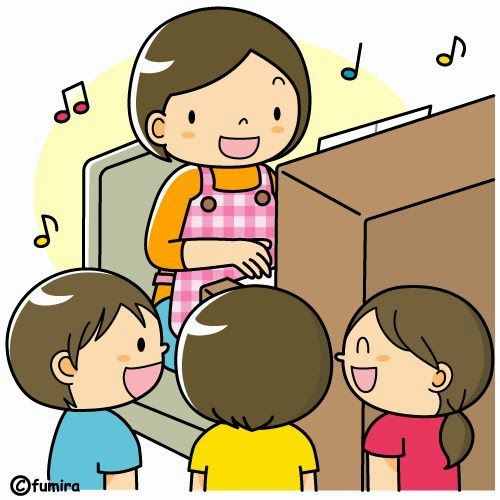 předplavecký výcvik, lyžařský výcvik, brusleníorganizování „barevných dnů“, dnů otevřených dveří,tvůrčí dílničky pro rodiče s dětmi – vánoční, velikonoční,výroba keramických dárků, předmětů s logem školy 
v ZŠ,návštěva místní policie, státní policie, hasičů, kamarádů v ZŠ, knihovny, hradu, myslivce, lesů ČR,návštěva divadla v Olomouci – divadelní či hudební pohádka, „masopustní karneval“,výlet pro „školáky“ – př. Sluňákov, Bouzov, hrad Šternberk (nabídka – poptávka), Doubravský Dvůr, Jiříkov, Sv. Kopeček apod.„Den Země“ – úklid zahrady, péče o zahradu, soutěže, hry, soutěže, vynášení „Moreny“,návštěva divadelních i hereckých společností přímo v mateřské škole dle nabídek v průběhu roku; kouzelnická i hudební představení,vystoupení dětí maminkám k svátku v MKZ ve Šternberku,návštěva „babiček a dědečků“ s malými dárečky a spoustou krásných básniček, písniček, hudebně-pohybových kreací apod.                                                                                                                                    organizování výletů, vycházek do přírody,oslava Dne dětí → “Den plný her a soutěží“, sportovní „Olympiáda“,slavnostní ukončení školního roku zahradní slavností „Rozloučení se školáky“. Součástí našeho ŠVP je i Program environmentálního vzdělávání, výchovy 
a osvěty. Uvědomujeme si, jak důležité pro naši pohodu je prostředí, ve kterém žijeme. Děti vedeme ke schopnosti ekologicky myslet. Zabýváme se tématem přírody a životního prostředí. Vychováváme děti k ochraně zdraví, prostředí a kulturním hodnotám Země. Vedeme je ke zdravému životnímu stylu. Vzhledem k filosofii naší mateřské školy jsme se přihlásili do celorepublikového projektu ,,MRKVIČKA“, jenž sdružuje MŠ zaměřené na environmentální výchovu. Environmentální výchova je ve velké míře zastoupena ve všech TVP formou ekologických programů, témat či projektů. K plnění těchto aktivit jsou zapojováni i rodiče dětí. Do budoucna bychom se chtěli zaměřit i na zpracovávání některých grantových projektů s využitím pro naše děti → výlety, exkurze, pobyty rodičů s dětmi, ochrana životního prostředí apod. Jedna z pedagogických pracovnic zastává funkci koordinátora EVVO na naší škole, každoročně zpracovává plán akcí EVVO pro celou mateřskou školu. Záměry ekologické výchovy:vedení dětí k poznávání přírody,vedení dětí k postupnému chápání elementárních vztahů a souvislostí mezi jevy a ději v přírodě i společnosti,vychovávat v dětech smysl pro krásu v přírodě a estetiku prostředí,vytváření podmínek pro vznik správných mezilidských vztahů,vedení k postupnému chápání významu přírody pro život člověka,vytváření potřeby pečovat o přírodu a život v ní, chránit ji jako nepostradatelnou součást životního prostředí člověka.Metody, prostředky ekologické výchovy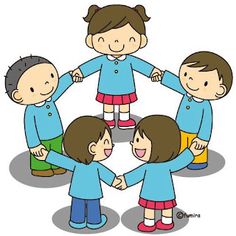 hry - tvořivé, námětové, s přírodním materiálem, didaktické,organizované činnosti - význam dodržování hygienických návyků, získávání návyků sebeobsluhy, udržování pořádku, úklid hraček, rozvoj smyslu pro estetiku prostředí, vytváření vztahu k přírodě (literární texty, výtvarné umění, hudba),vycházky do přírody - chování v přírodě, ochrana rostlin a živočichů, omezení pobytu v rušných ulicích,výlety do lesa, k rybníku (Babice), na pole – „Kaplička“,účast na programech ekologického centra (Sluňákov), lesnického učiliště – organizované programy v lese,besedy se zajímavými lidmi – myslivec, učitel chemie apod.,pozorování (spontánní i zaměřené), využívání mikroskopů, lup, kelímků s lupami 
i dalekohledu hlavně při pobytu v přírodě, pokusy na zahradě i ve třídách,práce s knihou – encyklopedie Svět – Vesmír – Země a planetární soustava apod.Evaluační systém a pedagogická diagnostikaHodnocení - evaluace je proces neustálého vyhodnocování, zpětná vazba pro zkvalitnění pedagogické práce, systematické shromažďování informací o účinnosti školního a třídních programů, o kvalitě činností a úloze pedagoga ve výchovném procesu.                                                                                                                                                                   V praxi vyhodnocujeme podtémata týdenním nebo denním hodnocením s ohledem na stanovená kritéria. Zároveň však vyhodnocujeme i rizika, která by mohla nastat. Zpětnou vazbou se snažíme vyvarovat chybného výchovného řešení.Analyzujeme a vyhodnocujeme podmínky i výsledky výchovně vzdělávacího procesu, hodnotíme, nakolik jsou naplňovány naše vzdělávací cíle. Sledujeme a zaznamenáváme individuální rozvoj dětí, jejich individuální pokroky v učení formou „Oregonské metody“. Vyhodnocujeme vývoj dětí. Hodnocení:- Hodnocení většího, či menšího tematického celku provádíme po skončení, nebo v jeho průběhu, zamýšlíme se nad tím, zda byl vytyčený specifický cíl naplněn a jaké další cíle byly sledovány. Podle získaných výsledků můžeme dál plánovat tematické celky, jejich části upravovat, obměňovat, obohacovat o nové náměty, hledat nové prostředky činnosti.- Hodnocení směrem k dětem provádíme průběžně – hodnotíme individuální výsledky dětí, jejich pokroky, úspěchy, nezdary. Individuální hodnocení má zvláštní význam i pro počáteční sebehodnocení dítěte. S dítětem o pokrocích, kterých dosahuje vhodným způsobem hovoříme.- Hodnocení z pohledu celé třídy zapisujeme zpravidla na konci týdne, nebo dle potřeby. Hodnotíme aktivitu, zájem dětí, jejich náměty, odchýlení od plánu, plnění pedagogického záměru, posun sociálních vztahů mezi dětmi, své pedagogické působení, důvody nezdaru a jiné skutečnosti.Pedagogická diagnostika:- Učitelky zpracovávají své poznámky a postřehy o dětech. Vyhodnocujeme svá pozorování, popisujeme posun dětí v oblasti pohybové, hrubé a jemné motoriky, sociálních vztahů a hry, poznatků a myšlenkových operací, komunikace a jazykového projevu, prostorových a početních představ, hudebních a výtvarných projevů, grafomotoriky, projevů chování apod.- U předškolních dětí porovnáváme posun v kresbě, schopnosti spolupráce, chuti k získávání nových poznatků, sebevědomí a aktivit, posun v představách, jazykovém citu, fantazii a dalších významných operací potřebných ke vzdělávání.- U dětí se speciálními vzdělávacími potřebami a dětí s odkladem školní docházky zpracováváme pedagogickou diagnostiku častěji s potřebou individuálního   vzdělávacího plánu. Je nutná častější konzultace s rodiči dítěte. Rodiče dětí zvláště mimořádně nadaných se účastní tvorby individuálního vzdělávacího plánu. Dle potřeby si učitelky domlouvají individuální schůzky s rodiči. Pozorování o chování a projevech dítěte předáváme rodičům s vědomím citlivosti popisovaných informací. Všechny realizované činnosti hodnotíme v souladu s rámcovým i školním vzdělávacím programem a zejména z pohledu přínosu pro děti, což je podkladem pro naši další práci.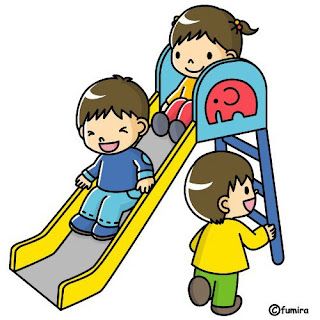 Třídní vzdělávací programy (TVP) Smyslem tvorby TVP je vyhovět konkrétním podmínkám třídy a respektování stupně rozvoje a vzdělávání dětí ve třídě. TVP je pracovní dokument třídy, který rozpracovává integrované bloky ŠVP do podtémat. TVP obsahují nabídku konkrétních činností pro děti a prostředky k naplňování cílů s ohledem na věkové a individuální zvláštnosti dětí. V TVP je zmíněn způsob realizace těchto činností, doplňují jej různé akce výlety atd. Součástí TVP je hodnocení – evaluační činnost pedagoga na úrovni třídy. TVP jako dokument je prostředkem pro evaluační činnost. Při tvorbě TVP pedagog uplatňuje své dovednosti a svoji tvořivost, vždy 
s požadavky na vzdělávání předškolních dětí obsažených v RVP PV v souladu s ŠVP. Vzdělávací obsah TVP odpovídá potřebám, možnostem a zkušenostem dětí ve třídě, odvíjí se od známého k neznámému a již osvojené poznatky a dovednosti jsou postupně rozvíjeny a prohlubovány. Třídní plánování je graficky ztvárněno v podobě myšlenkové mapy, tabulky, přehledu apod. Plánu se pedagog nemusí striktně držet, naopak může pružně zařazovat nabídku činností dle zájmu dětí, vhodnější příležitosti atd. Časový plán je orientační, doba trvání jednotlivých témat je přizpůsobována konkrétní situaci (prodlužována či zkracována).Třídní vzdělávací programy jsou uloženy v jednotlivých třídách. Při každém zpracování třídního vzdělávacího programu jsou respektovány požadavky na: Rozvoj osobnosti dítěte rozvíjí dítě s jeho schopnostmi a možnostmi, vytváří dostatek podnětů k učení a radosti z něho, posiluje sebevědomí dítěte a jeho důvěru ve vlastní schopnosti, vytváří prostředí pro vzájemné vztahy mezi dětmi, stimuluje rozvoj řeči, seznamuje děti se vším, co je důležité pro život, zdůrazňuje význam vlastních aktivit, je připraven pomoci dětem, pokud potřebují, vytváří prostředí pohody a radosti z prožitého dne. Uplatňování podílu rodičů na vzdělávání v mateřské škole usiluje o partnerské vztahy s rodiči, umožňuje rodičům účastnit se na tvorbě programu školy – názory, nápady, doplnění  apod.vede s rodiči průběžný dialog o jejich dětech. Provádění hodnocení a využívání zjištěných informací pro další pedagogickou činnost o tom jak se děti cítily, co se naučily,co se povedlo, co ne a proč, vedeme individuální záznamy o dítěti - u dětí s odkladem školní docházky, zpracováváme program pro tyto děti s hodnocením dosažených výsledků,zpracováváme individuální vzdělávací plán pro nadané děti. Závěr:Před pedagogickým kolektivem naší mateřské školy stojí celá řada konkrétních úkolů, jejichž splněním chceme dětem vytvořit co nejoptimálnější prostředí a pozitivní klima. Jsme si plně vědomi, že práce s dětmi je velice zavazující, dlouhodobá a výsledky jsou často vidět až mnohem později.Naší snahou a odměnou jsou a budou spokojené děti i rodiče.Šternberk 2022–08–30 Zpracovala: Bc. Drahomíra Soldánová, ředitelka MŠ + kolektiv pedagogických pracovnicŠVP PV byl zrevidován ke 30. 8. 2022 a nabývá účinnosti dnem 01. 09. 2022 pod 
č. j. MŠ 158 / 2022. Použitá literatura - Rámcový vzdělávací program pro předškolní vzdělávání (úplné znění k 1. září 2021). Praha: MŠMT, 2021. - Manuál k přípravě školního (třídního) vzdělávacího programu mateřské školy. Praha : VÚP Praha, 2005. ISBN 80-87000-01-3. - Praktický průvodce třídním vzdělávacím programem mateřské školy. Praha: VÚP Praha, 2006. - Pedagogické hodnocení v pojetí RVP PV. Metodika pro podporu individualizace vzdělávání v podmínkách mateřské školy. Praha: VÚP Praha, 2007. - Bednářová, Jiřina. Šmardová, Vlasta. Diagnostika dítěte předškolního věku. Co by dítě mělo umět ve věku od 3 do 6 let. Brno: Computer Press, 2011.- V ŠVP PV jsou využity obrázky z internetové stránky „pinterest.cz“.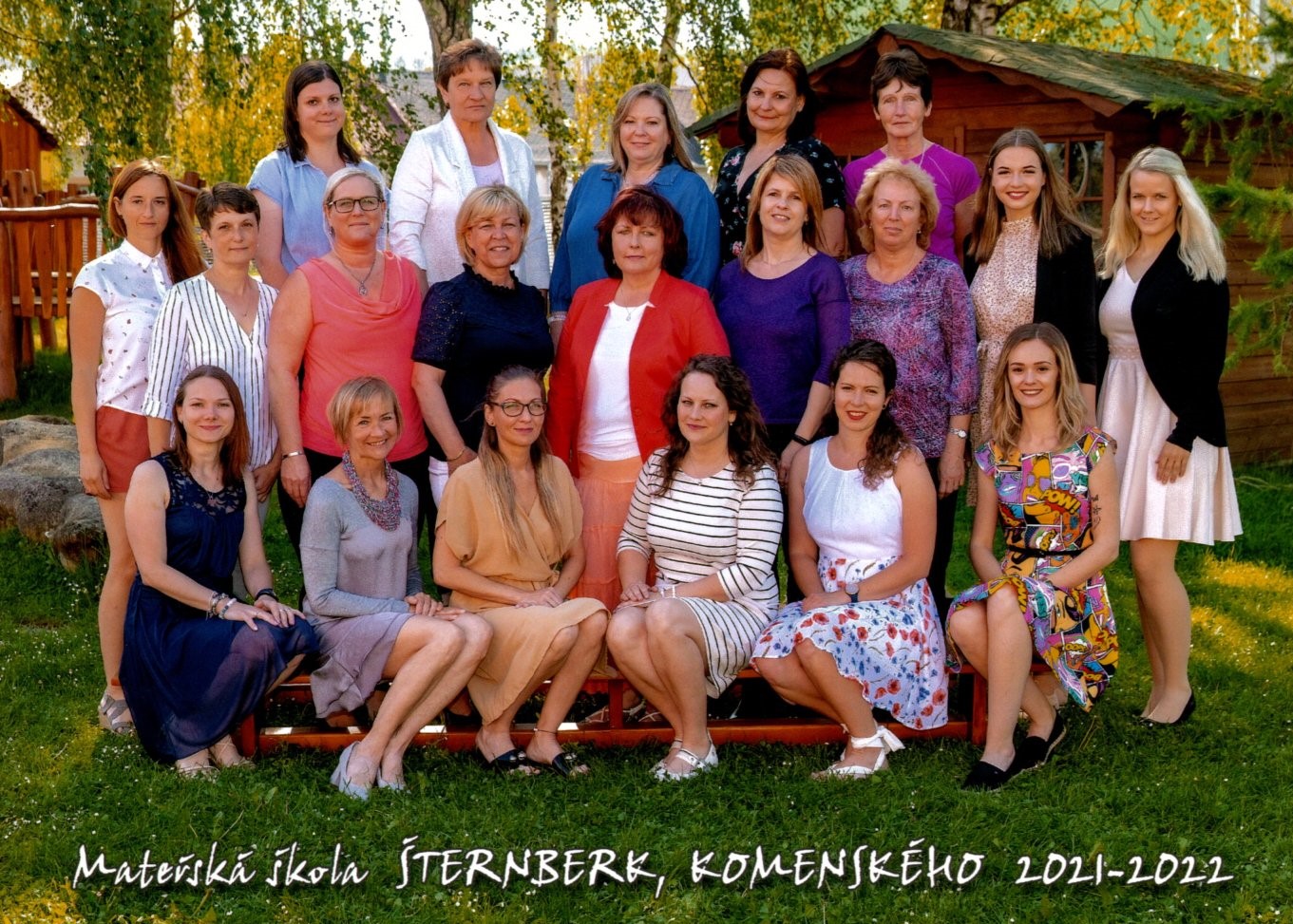 